	Женева, 4 сентября 2018 годаУважаемая госпожа,
уважаемый господин,Просим принять к сведению, что в ходе дополнительного рассмотрения указанного ниже направления работы в рамках АПУ были получены замечания, и оно будет представлено на утверждение на следующем собрании 5-й Исследовательской комиссии (Женева, 11−21 сентября 2018 г.):проект новой Рекомендации МСЭ-Т L.1450 "Методика оценки воздействия на окружающую среду сектора информационно-коммуникационных технологий" (см. SG5-TD655).С уважением,(подпись)Чхе Суб Ли
Директор Бюро
стандартизации электросвязи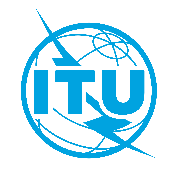 Международный союз электросвязиБюро стандартизации электросвязиМеждународный союз электросвязиБюро стандартизации электросвязиОсн.:Дополнительный документ 1 к Коллективному письму 5/5 БСЭТел.:
Факс:
Эл. почта:+41 22 730 6301
+41 22 730 5853
tsbsg5@itu.int–	Администрациям Государств – Членов Союза–	Членам Сектора МСЭ-Т–	Ассоциированным членам МСЭ-Т, участвующим в работе ИК5–	Академическим организациям − Членам МСЭПредмет:Собрание 5-й Исследовательской комиссии МСЭ-Т
Женева, 11−21 сентября 2018 года